		Meeting #6-19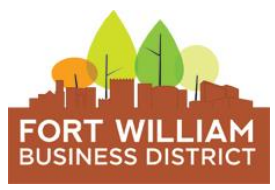 October 30, 2019Freaks and Geeks8:00am – 10:00amMinutesAttendees- Brian Schroeder Aldo Ruberto Bev Hunsberger Jim Hupka Bill Scollie Brian Hamilton Meeting called to Order at 8:14a.mNo conflict declaredApproval of Agenda – moved Aldo Ruberto second Brian Schroeder approvedApproval of Minutes -moved Jim Hupka second Bev Hunsberger approvedApproval of Finances-moved Brian Schroeder second Bill Scollie approvedStorage- Bill is having trouble with the Storage Unit Lady but will get it resolvedChristmas Party- FWBIA is collaborating with Victoriaville to host Holiday Christmas Party. Motion to approve an expenditure of $565.00 tax incl. for a Poster Ad to run in the Chronicle Journal the Week leading up to event – moved by Bev Hunsberger second Aldo Ruberto approvedMotion to approve Robyn Landscaping to take down tree guards and hanging baskets storage at Victoriaville is free of charge- moved Jim Hupka second Brian Hamilton approvedMotion to approve the purchase of MGM’s LED lights to relight Patterson Park- moved Jim Hupka second Bill Scollie approvedMotion to approve 5 Start Electric to erect and maintain the lighting in Patterson Park- moved by Jim Hupka second Brian Hamilton approved Office and Administration – Brian Schroeder has been to City hall where the laptop is to be located but no luck. Shelby Ch’ng claims its there. Digital Mainstreet’s Matt Christie has reached out to help the BIA secure a one time grant of $2500 to upgrade social media and website presenceSafety and Security – Aldo will head the security camera initiative and work with Tbaytel to come up with ways we can help our FWBIA members feel safer down town.Next Meeting Nov. 15 at 8a.m. at Freaks and Geeks Meeting Adjourned at 9:30 a.m.                                                                                                                  